OCTOBRE ROSE 2019Tournoi football9h00 à 16h00Loi 1 : TERRAIN- Deux moitiés de terrain,- Deux mini buts sur chaque moitié de terrain.Loi  2 : BALLONS- Ballons n° 5Loi 3 : JOUEURS- 7 joueurs sur le terrain + 4 remplaçants,- 2 femmes minimum par équipes dont une minimum sur le terrain.Loi 4 : ÉQUIPEMENTS DES JOUEURS- Les équipes peuvent venir avec leurs tenues, sinon elles auront à leur disposition des chasubles de couleur identique,- Tout port d’objets dangereux sera interdit ainsi que les montres, bracelets autre bijoux,- Les crampons ne sont pas autorisés pendant le tournoi,- Le port de chaussures de sport est obligatoire.Loi 5 : ARBITRE- Le service Proximité fournira des arbitres pour le tournoi,- L’arbitre est indispensable pour pouvoir jouer une rencontre ; il est le seul juge quant à l’application  des lois du jeu, des fautes commises et des sanctions à prendre,- Les Officiels du tournoi sont des agents sportifs de la Ville qui géreront la tenue des rencontres,- Les Officiels du tournoi noteront les résultats,- Les Officiels peuvent apporter une aide dans l’appréciation des décisions arbitrales.Loi 6 : DURÉE DE LA PARTIE- Phase de poule : 12 minutes + 3 minutes pour changer de rencontre,- Phase demi-finale croisée + finale : 12 minutes et 3 minutes pour changer de rencontre,- Phase «3ème place » : 12 minutes,- En cas d’égalité des prolongations seront organisées jusqu'au 1er  but marqué (mort subite).Loi 7 : BALLON EN JEU ET HORS JEU* Le ballon est hors du jeu quand :- Il a entièrement franchi la ligne de but ou la ligne de touche, que ce soit à terre ou en l’air.- Le jeu a été arrêté par l’arbitre.* Le ballon est en jeu dans toutes les autres situations y compris quand :-  Il rebondit dans le terrain de jeu après avoir touché un montant de but, la barre transversale ;-  Il rebondit sur le terrain de jeu après avoir touché l‘arbitre.Loi 8 : LE HORS JEU- Pas de hors-jeu dans les matches.Loi 9 : FAUTES ET INCORRECTIONS- Aucun tacle autorisé, dans le cas contraire l'auteur sera exclu une minute,- Coup franc direct à toutes les fautes,- Tout tacle ou faute dans la surface de réparation sera sanctionné d’un penalty. Penalty tiré à 6 mètres sans que la balle ne touche le sol avant de rentrer dans le but, les autres joueurs devant obligatoirement être derrière le tireur.Loi 10 : RENTRÉE DE TOUCHE- C’est une remise en jeu du ballon qui a franchi les limites du terrain par la ligne de touche,- Elle doit s’effectuer uniquement à la main.Loi 11 : FAIR-PLAY- Bon match et respectez les organisateurs, les adversaires, les arbitres tout au long du tournoi.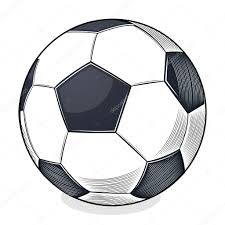 RÈGLEMENT DU TOURNOI